ARTS 152: Digital PhotographyImage Submission GuidelinesAll photos must be taken after the start of class. Image dates are verified through the metadata embedded in the image's data file. This is NOT a date stamp. Date stamps MUST be turned off. It is the student's responsibility to make sure their camera's date is accurate.Assignments must be submitted in the drop boxes as JPG files in accordance with file upload instructions as detailed below.JPG in RGB or Grayscale formatSave 2 copies of each image:Discussion Board Critique no more than 500 pixels in length or height at 72ppiDrop box images more than 1000 pixels in length or height at 72ppiFile size should be under 4MBDo not crop your photographs to a square. Use the same proportion as the camera. Always select constrain proportion when resizing.Rename the file for the proper assignment as indicated in Content.Note: Add Yourname (last name) to the filename.Only .jpg files are accepted. 
No .psd, .pdf, .tiff, .png, .doc etc. will be accepted or gradedResizing Images The EASIEST way to resize images is to use http://www.picresize.com    Support Tutorials:If you use Photoshop, follow this tutorial: http://www.screencast.com/t/NjYyYjg5NTIf you use picresize.com, follow this tutorial: http://www.screencast.com/t/NGIwZDUxYzMt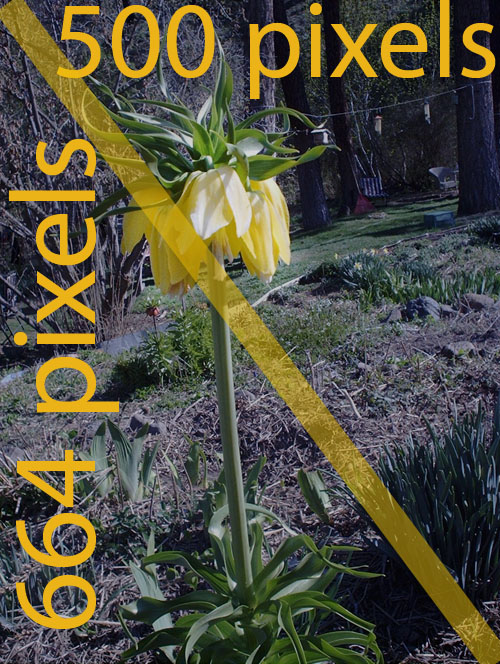 Discussion Board Best PracticesWhen you are posting images to the discussion, the best practice is to resize your images so they will fit within the discussion window.I suggest a pixel dimension of 500 pixels for the horizontal dimension and let the vertical side constrain to natural proportions, or 500 x 664 as in this example. Your image’s height will vary, depending on your camera’s aspect ratio.Pic Resize
 If you use Pic Resize always leave the original pixel proportions.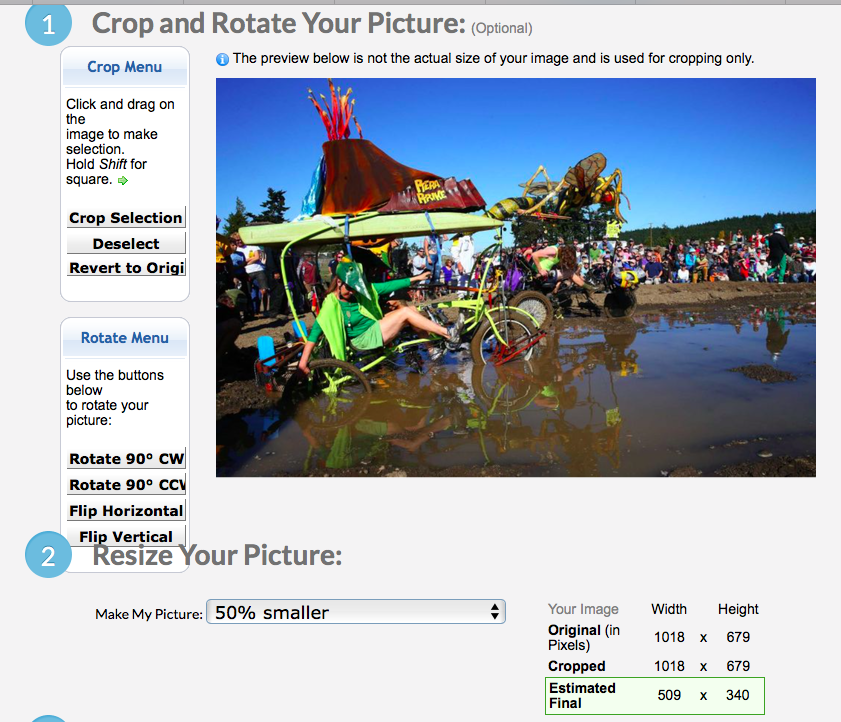 Image Editing ProgramsYou can take advantage of the student discount for Photoshop for less than $10 /monthhttp://www.adobe.com/creativecloud/buy/education.htmlThere are free programs available:Gimp: https://www.gimp.org Irfanview: http://www.irfanview.com 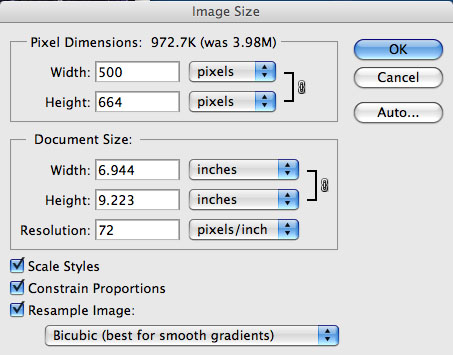 If you use an image editor, like Photoshop elements, or Gimp you have more room for error. Note that the resolution is set to 72. This is the resolution that computer screens display pixels at. If your resolution is set higher, your image will be much larger.After you resize, check your view. Make sure you view your image at 100% on screen. With Photoshop, it will appear small, but may be only displaying at 15%.